Modrá Škoda Fabia s manuálnou prevodovkou je najčastejšou voľbou Sloveniek   ›  Podľa štatistík Škoda Auto Slovensko preferujú ženy skôr menšie autá a striedmejšie výbavy, často totiž ide v poradí o druhé auto v rodine›  Najpreferovanejším vozidlom je modrá Fabia v základnej výbave Ambition s benzínovým motorom a manuálnou prevodovkou› Najfrekventovanejšie mená zákazníčok značky Škoda sú Jana a Mária, nasledujú Katarína a ZuzanaBratislava, 12. mája 2023 - Aktuálne tvoria ženy takmer tretinu zo všetkých zákazníkov Škoda Auto Slovensko. Za posledných päť rokov rastie počet zákazníčok, ktoré si objednávajú vozidlo podľa svojich preferencií. Podľa špecifikácií ide prevažne o druhé autá v rodine, dominujú totiž menšie modely a striedmejšie výbavy. Nezriedka ide napríklad o matky, ktoré vozia svoje ratolesti do školy či škôlky, alebo na ňom jazdia na nákupy. Najčastejšie sa autorizovaní predajcovia značky Škoda stretávajú pri odovzdávaní vozidiel s Janami a Máriami, nasledujú Kataríny a Zuzany. Typickým vozidlom slovenskej ženy je modrá Škoda Fabia vo výbave Ambition, s benzínovým motorom a manuálnou prevodovkou. Škoda Auto Slovensko prináša tieto štatistiky v súvislosti s blížiacim sa Dňom matiek, ktorý si pripomíname v túto nedeľu.  Takmer tretinu zákazníkov Škoda Auto Slovensko tvoria ženy, ich pomer v porovnaní s mužmi  sa v posledných 5 rokoch zvyšuje. Ženské zákazníčky si vyberajú prevažne menšie modely vozidiel v základnej výbave a s nižšou cenou. To môže poukazovať na fakt, že zväčša ide v poradí o druhé auto v rodine. Medzi obľúbenými modelmi vozidiel, pre ktoré sa ženy rozhodujú, vedú Fabia a Kamiq, nasledované modelmi Scala a Karoq. Ich výhodou je aj jednoduchšia ovládateľnosť a vynikajúca manévrovateľnosť v mestskej premávke. "Kúpa auta už nie je zásadnou dominanciou mužov. Ženy sa čoraz častejšie púšťajú samostatne aj do tejto oblasti a vyberajú si vozidlo, ktoré vyhovuje ich potrebám a nárokom. Podľa štatistík tak bolo najpreferovanejšie vozidlo našich klientok modrá Fabia v základnej Ambition výbave s benzínovým motorom a manuálnou prevodovkou. Emancipáciu žien pri výbere auta vnímame ako pozitívny trend. Každopádne, naši predajcovia sú všetkým zákazníčkam a zákazníkom k dispozícii v prípade akýchkoľvek otázok pri výbere ich vysnívaného auta," uvádza Zuzana Kubíková, PR manažérka zo spoločnosti Škoda Auto Slovensko.Menšie, modré a benzínovéŽeny sa častejšie rozhodujú pre menší model vozidla, najobľúbenejšiu Fabiu si vybrali až v tretine prípadov, nasledujú Kamiq, Scala a Karoq. Z farieb vedie modrá, po ktorej nasleduje biela, sivá a červená. Napriek tomu, že rastie pomer automatických prevodoviek, ženy aj muži si stále skôr zvolia tú manuálnu. Z výbavy si ženy volia prevažne strednú Ambition, nasleduje Style a až potom Active. Z motorov prevládajú benzínové, pri preferovaných menších modeloch totiž absentuje dieselový pohon. Rovnako tak, vzhľadom na výber modelov si volia hlavne TSI motory a nie je zastúpený 4x4 pohon kolies. Zaujímavosťou je, že elektrické vozidlá si ženy kupujú rovnako často ako muži. No a najčastejšími menami zákazníčok Škoda Auto Slovensko sú Jana a Mária, nasledujú Katarína a Zuzana. Pre ďalšie informácie, prosím, kontaktujte:Zuzana Kubíková, PR manager Škoda Auto Slovensko s.r.o.M: +421 904 701 339zuzana.kubikova2@skoda-auto.sk 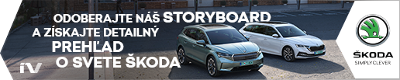 Fotografie k téme:  Škoda Auto› sa v novom desaťročí úspešne riadi stratégiou „Next Level – Škoda Strategy 2030“;› sa usiluje o to, aby sa do roku 2030 pomocou atraktívnych ponúk vo vstupných segmentoch a vďaka ďalším modelom s elektrickým pohonom zaradila medzi päť najpredávanejších značiek v Európe; › smeruje na pozíciu najúspešnejšej európskej automobilky na dôležitých rastových trhoch ako je India a severná Afrika;› v súčasnosti zákazníkom ponúka 12 modelových radov osobných automobilov: Fabia, Rapid, Scala, Octavia, Superb,    Kamiq, Karoq, Kodiaq, Enyaq iV, Enyaq Coupé iV, Slavia a Kushaq;› v roku 2022 dodala zákazníkom po celom svete viac ako 731 000 vozidiel;› je už 30 rokov súčasťou koncernu Volkswagen, jedného z globálne najúspešnejších výrobcov automobilov; › v koncernovom zväzku samostatne vyvíja a vyrába okrem vozidiel aj komponenty ako motory a prevodovky;› prevádzkuje tri výrobné závody v Českej republike, ale výrobné kapacity má aj v Číne, v Rusku, na Slovensku a v Indii, a to väčšinou prostredníctvom koncernových partnerstiev. Okrem toho aj na Ukrajine v spolupráci s lokálnym partnerom.› celosvetovo zamestnáva 45 000 ľudí a je aktívna na viac ako 100 trhoch.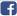 /SkodaAutoSK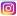 /SkodaAutoSK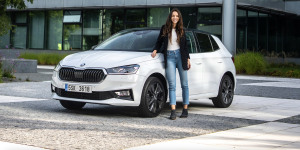 Modrá Škoda Fabia s manuálnou prevodovkou je najčastejšou voľbou Sloveniek Ženy sa častejšie rozhodujú pre menší model vozidla, najobľúbenejšiu Fabiu si vybrali až v tretine prípadov, nasledujú Kamiq, Scala a Karoq.Download                               Zdroj: Škoda Auto 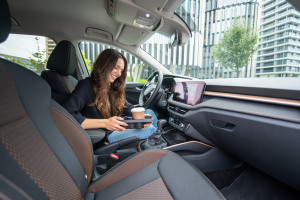 Modrá Škoda Fabia s manuálnou prevodovkou je najčastejšou voľbou Sloveniek   Za posledných 5 rokov sa zvyšuje pomer žien, ktoré si objednávajú vozidlo podľa svojich preferencií. Aktuálne tvoria ženy takmer tretinu zákazníkov Škoda Auto Slovensko. Download                               Zdroj: Škoda Auto Modrá Škoda Fabia s manuálnou prevodovkou je najčastejšou voľbou Sloveniek   Zaujímavosťou je, že elektrické vozidlá si ženy kupujú rovnako často ako muži. No a najčastejšími menami zákazníčok Škoda Auto Slovensko sú Jana a Mária, nasleduje Katarína a Zuzana.Download                             Zdroj: Škoda Auto